Załącznik Nr 4 do zarządzenia Dyrektora Krajowej Szkoły Sądownictwa i Prokuratury Nr 375/2019 z dnia 31 lipca 2019 r.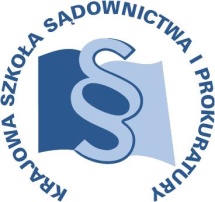 Protokół z przebiegu sprawdzianuW dniu ……………………….. r. w siedzibie Krajowej Szkoły Sądownictwa i Prokuratury w Krakowie komisja, powołana zarządzeniem Dyrektora Krajowej Szkoły Sądownictwa
i Prokuratury Nr………... /………  z dnia …………………….. r., w osobach:	………………………………………………………………………………………………………………………………………………………………………………przeprowadziła sprawdzian wiedzy i umiejętności aplikantów ……..….….. rocznika aplikacji      (oznaczenie rocznika)………………………………..……..., po ………....… zjeździe.   (oznaczenie rodzaju aplikacji)			(numer zjazdu)					 Przedmiotem sprawdzianu było opracowanie …………………..………………………………………………………………………………..…………….…………………………………………………………………………………….…………………………………………………………………………………………………...…………………………………………………………………………………………………...na podstawie akt ……………………………………………………………………….………………………….,(oznaczenie sądu lub prokuratury)sygn.. ………………………......Sprawdzian przeprowadzono na ……………. sali/salach, nr: …………………………………           (liczba sal)Opis przebiegu sprawdzianu na poszczególnych salach, listy obecności oraz listy odbioru prac sprawdzianowych stanowią załączniki do niniejszego protokołu.Podpis przewodniczącego Komisji lub upoważnionego przez niego członka Komisji:…………………………………………………………Załącznik do protokołuz przebiegu sprawdzianu z dnia …………………………… r.Sala numer ……………Sprawdzian przeprowadzony w siedzibie Krajowej Szkoły Sądownictwa i Prokuratury w Krakowie dla aplikantów ………… rocznika aplikacji…………………………….………………...………..,(rodzaj aplikacji)Nadzorowany przez członka (członków) komisji w osobie (osobach):…….……………………………………………………………………………………………..przy udziale pracownika (pracowników) Krajowej Szkoły w osobie (osobach):…………………………………………………………………………………………...………Przebieg czynności wstępnych:…………………………………………………………………………………………...…………………………………………………………………………………………...…………………………………………………………………………………………...…………………………………………………………………………………………...…………………………………………………………………………………………...……………………………………………………………………………….…………..(kontrola tożsamości, zajmowanie miejsc, sposób i przebieg kodowania prac, pouczenia co do warunków formalnych przeprowadzenia sprawdzianu)Godzina rozpoczęcia: ……………………Przebieg sprawdzianu:…………………………………………………………………………………………...…………………………………………………………………………………………...………………………………………………………………………………………...…………………………………………………………………………………………...…………………………………………………………………………………………...…………………………………………………………………………………………...……………………………………………………………………………………………...………………………………………………………………………………………...…………………………………………………………………………………………...…………………………………………………………………………………………...………………………………………………………………………………………...……(np. uwagi zgłaszane przez aplikantów przystępujących do sprawdzianu, zapytania oraz udzielane na nie odpowiedzi, zdarzenia zakłócające przebieg sprawdzianu, uwagi własne)Godzina zakończenia: …………………….  ………………………………………………	……………………………………………           (podpis członka komisji)				(podpis pracownika (podpisy pracowników)